PREFEITURA MUNICIPAL DE CARATINGA/MG - Extrato de Resultado – Pregão Presencial 081/2018. Objeto: aquisição de mobiliários, para atender a Secretaria Municipal de Educação, Cultura e Esportes. Vencedor com menor preço por item: CAMPOS E GOMES LTDA – ME: itens 02 e 03. Valor global final: R$ 87.000,00 (oitenta e sete mil reais). Caratinga/MG, 23 de agosto de 2018. Bruno César Veríssimo Gomes – Pregoeiro. 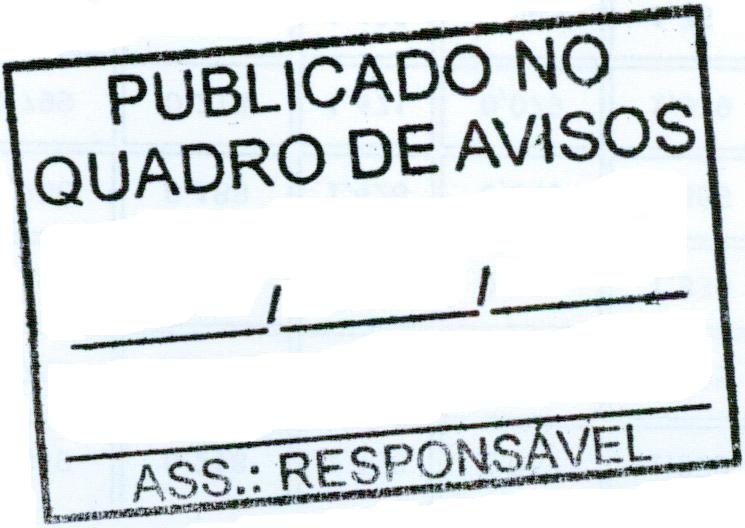 